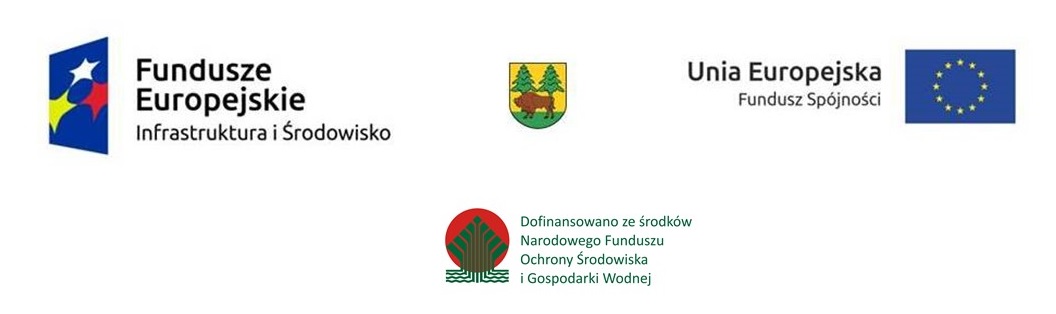 Znak sprawy: PP.042.4.18.2017                                                              Hajnówka, 25.10.2017 r.                                   Powiat  Hajnowski 17-200 Hajnówka, ul.A.Zina1 , tel: 856822718; fax: 856824220       Do  wszystkich    uczestników  postępowania prowadzonego w trybie przetargu               nieograniczonego dotyczącego udzielenia zamówienia na               „Przygotowanie i przeprowadzenie warsztatów i zajęć terenowych o tematyce przyrodniczej na potrzeby projektu Puszcza i ludzie - I etap"  	Na podstawie art. 38 ust. 4a  ustawy  z  dnia  29 stycznia 2004r. Prawo zamówień publicznych (Dz. U. z 2015r. poz. 2164 ze zm.),  Zamawiający zmienia treść:1. SIWZ w zakresie:1.1 V. Warunki udziału w postępowaniu oraz przesłanki wykluczenia wykonawców, pkt. 2. O udzielenie zamówienia mogą ubiegać się Wykonawcy,  którzy spełniają warunki udziału dotyczące 3) zdolności technicznej lub zawodowej, b) zdolność zawodowaJest:- Wykonawca powinien wykazać, że dysponuje osobą/osobami posiadającymi:doświadczenie (Pakiet I - osobno do każdego typu warsztatów) z podaniem informacji na temat jej doświadczenia niezbędnego do wykonania zamówienia oraz informacji o podstawie do dysponowania tymi osobamidoświadczenie (Pakiet II)  z podaniem informacji na temat jej kwalifikacji i doświadczenia, niezbędnych do wykonania zamówienia oraz informacji o podstawie do dysponowania tymi osobamiPowinno być:- Wykonawca powinien wykazać, że dysponuje osobą/osobami posiadającymi:doświadczenie w przeprowadzeniu jednego warsztatu związanego z przedmiotem niniejszego zamówienia (Pakiet I - osobno do każdego typu warsztatów) z podaniem informacji na temat jej doświadczenia niezbędnego do wykonania zamówienia, informacji o podstawie do dysponowania tymi osobami oraz  dowodami potwierdzającymi, że usługi zostały wykonane należycie są: referencje bądź  inne dokumenty, wystawione przez podmiot na rzecz którego usługi zostały wykonane, a jeżeli z uzasadnionych przyczyn Wykonawca nie może uzyskać tych dokumentów - inne dokumenty  wg Załącznika Nr 6 do SIWZdoświadczenie w prowadzeniu jednego warsztatu związanego z przedmiotem niniejszego zamówienia (Pakiet II)  z podaniem informacji na temat jej kwalifikacji i doświadczenia, niezbędnych do wykonania zamówienia, informacji o podstawie do dysponowania tymi osobami oraz  dowodami potwierdzającymi, że usługi zostały wykonane należycie są: referencje bądź  inne dokumenty, wystawione przez podmiot na rzecz którego usługi zostały wykonane, a jeżeli z uzasadnionych przyczyn Wykonawca nie może uzyskać tych dokumentów - inne dokumenty  wg Załącznika Nr 6 do SIWZ1.2. XIII. Opis kryteriów, którymi Zamawiający będzie się kierował przy wyborze oferty, wraz z podaniem wag  tych kryteriów i sposobu oceny ofert, pkt 1 i 3 odnośnie kryterium "Doświadczenie".Jest:1. Zamawiający dokona wyboru najkorzystniejszej oferty stosując następujące kryteria oceny ofert wg zasady 1% = 1 pkt: Doświadczenie (D) = 40%3.Kryterium "Doświadczenie" będzie rozpatrywane na podstawie wykazanego doświadczenia w   przygotowaniu i przeprowadzeniu warsztatów o tematyce przyrodniczej (dla Pakietu 1) lub zajęć terenowych o tematyce przyrodniczej (dla Pakietu 2) Sposób obliczenia:                Doferty                 D =  ----------------  x 40 %                Dnajwyższe               Oznaczenia:     D    -  ilość punktów uzyskanych przez ofertę     Doferty –  ilość punktów przyznanych ofercie badanej     Dnajwyższe   - najwyższa liczba punktów spośród złożonych ofert      Każde wykazane doświadczenie potwierdzone dokumentem informującym o rzetelnym wykonaniu usługi   (wszystkie doświadczenia wraz z tymi, które spełniają warunek konieczny do wzięcia udziału w przetargu nieograniczonym) otrzyma 1 pkt. Wykonawca w ramach kryterium może otrzymać maksymalnie 40 pkt. Powinno być:1. Zamawiający dokona wyboru najkorzystniejszej oferty stosując następujące kryteria oceny ofert wg zasady 1% = 1 pkt: Doświadczenie zawodowe kadry (D) = 40%Kryterium "Doświadczenie zawodowe kadry" będzie rozpatrywane na podstawie wykazanego doświadczenia w   przygotowaniu i przeprowadzeniu warsztatów o tematyce przyrodniczej (dla Pakietu 1) lub zajęć terenowych o tematyce przyrodniczej (dla Pakietu 2) Zamawiający przyzna punkty za każde dodatkowe szkolenie (ponad jedno szkolenie stanowiące kryterium dopuszczające)  wykonane przez osoby przeznaczone do prowadzenia warsztatów w okresie ostatnich 3 lat przed upływem terminu składania ofert:a) za wskazanie dwóch szkoleń związanych z przedmiotem warsztatu - Wykonawca otrzyma - 10 pkt,b) za wskazanie trzech szkoleń związanych z przedmiotem warsztatu - Wykonawca otrzyma - 20 pkt,c) za wskazanie czterech szkoleń związanych z przedmiotem warsztatu - Wykonawca otrzyma - 30 pkt,d) za wskazanie pięciu szkoleń związanych z przedmiotem warsztatu - Wykonawca otrzyma - 40 pkt,Zamawiający uwzględni wykonanie dodatkowego szkolenia w całym pakiecie, bez względu na to którego warsztatu dotyczy. Każde doświadczenie musi zostać potwierdzone, że usługi zostały wykonane należycie za pomocą referencji bądź  innych dokumentów, wystawionych przez podmiot na rzecz którego usługi zostały wykonane, a jeżeli z uzasadnionych przyczyn Wykonawca nie może uzyskać tych dokumentów - innych dokumentów.  1.3. XI. Miejsce i termin składania ofertJest:2. Termin złożenia ofert – do dnia 30.10.2017 r.  do godz. 10:00.3. Otwarcie ofert nastąpi w siedzibie Zamawiającego sala Nr 12 w dniu 30.10.2017 r. o godz. 10:15.Powinno być:2. Termin złożenia ofert – do dnia 03.11.2017 r.  do godz. 10:00.3. Otwarcie ofert nastąpi w siedzibie Zamawiającego sala Nr 12 w dniu 03.11.2017 r. o godz. 10:15.2. Załącznika nr 6 do SIWZJest:PAKIET I –  Warsztaty terenowe dla społeczności lokalnych pt. „Puszcza odkryta na nowo”PAKIET II  - Zajęcia terenowe dla dzieci i młodzieżyPowinno być:PAKIET I–  Warsztaty terenowe dla społeczności lokalnych pt. „Puszcza odkryta na nowo”Załączam dowody określające, że w/w usługi zostały wykonane należycie.PAKIET II  - Zajęcia terenowe dla dzieci i młodzieżyZałączam dowody określające, że w/w usługi zostały wykonane należycie.Lp. WarsztatyImię i nazwiskoDoświadczeniePodstawa do dysponowania wskazanymi osobami1.Zielono mi, czyli jak  chwasty i kwiatki przerobić na sałatki.2.Od bartnictwa do miodu lipowego.3.Survival białowieski, czyli jak przetrwać w dżungli.4.Z łódką i wędką, czyli czego nie wiemy o wodzie w przyrodzie.5.Aktywnie przez lasy i bory puszczańskie (z kijami/na kółkach).6.Mydełko FA, czyli jak stworzyć naturalne kosmetyki.Lp.Imię i nazwiskoKwalifikacje DoświadczeniePodstawa do dysponowania wskazanymi osobamiNr pakietu WarsztatyImię i nazwiskoDoświadczenie(ilość przeprowadzonych warsztatów)Podstawa do dysponowania wskazanymi osobami1.Zielono mi, czyli jak  chwasty i kwiatki przerobić na sałatki.2.Od bartnictwa do miodu lipowego.3.Survival białowieski, czyli jak przetrwać w dżungli.4.Z łódką i wędką, czyli czego nie wiemy o wodzie w przyrodzie.5.Aktywnie przez lasy i bory puszczańskie (z kijami/na kółkach).6.Mydełko FA, czyli jak stworzyć naturalne kosmetyki.Lp.Imię i nazwiskoKwalifikacje Doświadczenie (ilość przeprowadzonych zajęć)Podstawa do dysponowania wskazanymi osobami